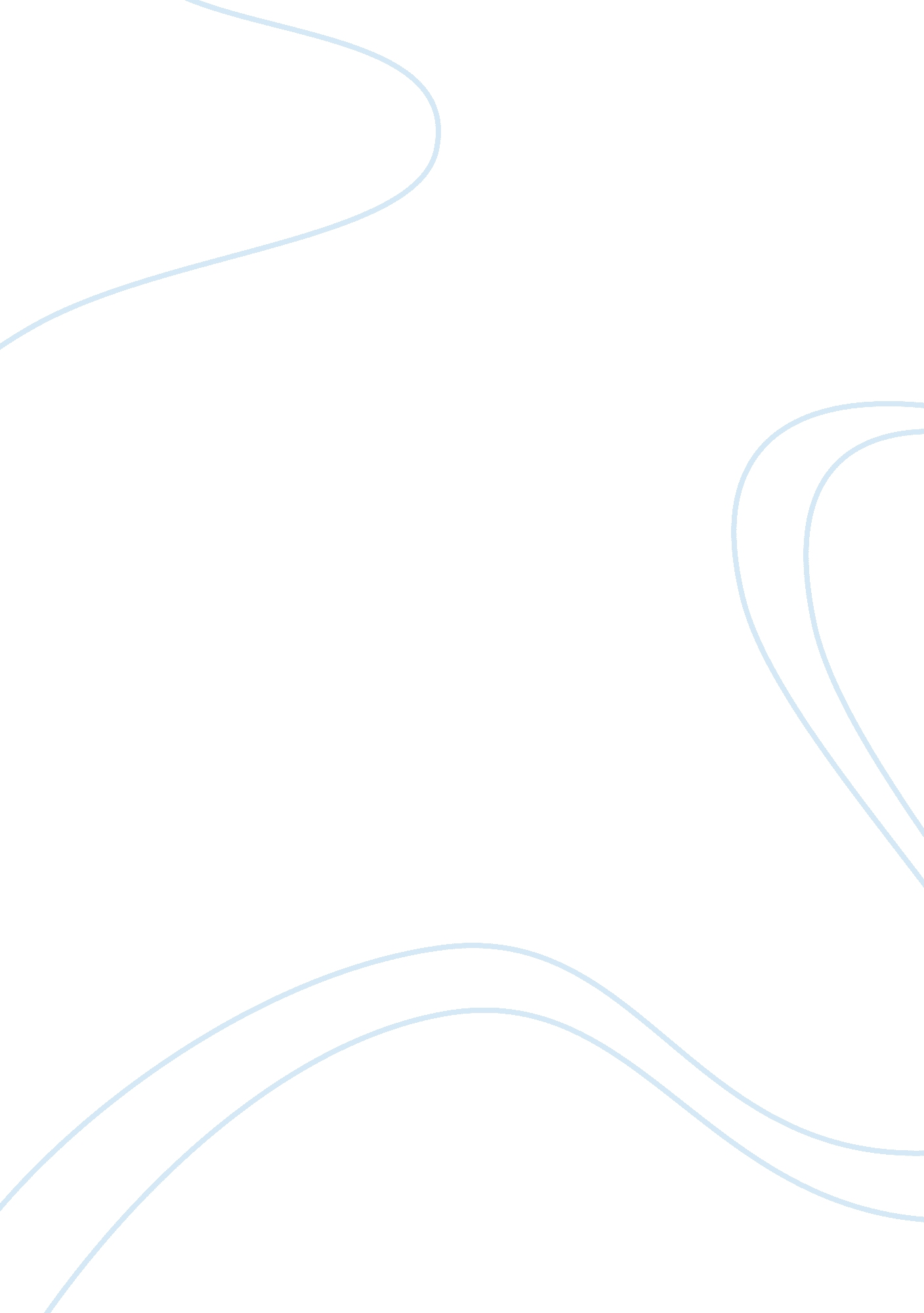 ConstructionDesign, Architecture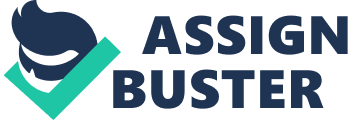 Construction Earthquakes, heavy rainstorms, landslides and slope failures are among the causes of building component movement. They cause building components to loose stability and strength hence causing collapsing 
The exterior walls of a building have several purposes. As much as they outline the figure of a house, they as well back the floors, reinforce the wall as well as the roof. Likewise, exterior walls have the function in separating the house’s interior from the outside, the exterior walls effectively block the weather as they are often suited with systems that insulate, shed water, and prevent moisture and air permeation. 
Compression joints should be made to resist the forces and instants derived from the analysis of the structure. 
A shear joint may be implicit operative if the joint is rendered with a suitable concrete or mortar mix of suitable forte. 
Joint sealant ought to be planned and built to permit free augmentation and pressure amid the opening and conclusion of joints. In the event that joint sealants are appended to the joint filler so development is disallowed, they can scarcely perform their planned capacities to seal the joints against water and garbage section. Polyethylene tape is usually utilized as bond breaker tape 
A capillary break is a hydrophobic substantial that halts capillary movement. They form the house’s core defense against the water under the building’s foundation from entering the house. Adhesive bond forces prevent water from dropping vertically, a drip 
Mechanism counteracts this. 
. Coping on a roof parapet, like exterior window sills, should slope away from the building. 
Z flashing can make a horizontal butt joint, infiltration resistant. 
Curtain wall can be a barrier wall system. It does not require a backup wall not required, wind loads transfer directly to the structure. Have a greater thermal short-circuiting than the other two. 
Infill wall, Include glass-aluminum glazing systems. A backup wall is required; wind loads will be transferred from the backup wall to the buildings structure. Can be used with a frame or bearing wall structure 
Exterior wall system is used on the CU to prevent and protect the building from rain water, moisture and air infiltration. The wall system acts as the insulator against present and future natural environmental negative effects. 
Veneer wall 
Infil wall 
Curtain wall 
Work Cited 
Bungale Taranath. Steel, Concrete, and Composite Design of Tall Buildings. Los Angeles: McGraw-Hill Professional; 2nd edition. 1997, Print. 